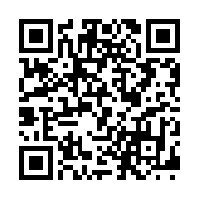 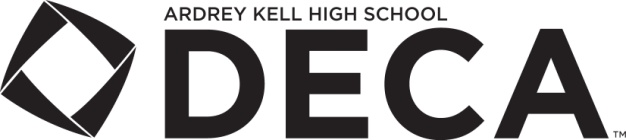  DECA MARKETING CLUB – 2013 - 2014DECA is a youth organization associated with Marketing Education.  Students who are enrolled or have taken a previous Marketing class are encouraged to join and participate in DECA activities.  DECA offers students an opportunity to become involved with business leaders and to prepare for careers in various marketing and business areas.  Business leaders in the community provide support for the DECA program in many ways.  They serve as speakers in the classroom, as judges at competitive events, attend our conferences and provide financial support for local scholarships.  Ardrey Kell High School DECA, NC DECA and International DECA Dues are $35.00.  This includes local, state and international dues, subscriptions to DECA Dimensions, DECA monthly socials, testing fees and a DECA T-shirt. Need based scholarships are available.DUES: 	$35.00 with a tee shirt                  please make check out to AKHS DECA 	    FINAL Due date Sept 27The Marketing Competitive Events Conference (MCEC) offers students the opportunity to compete with other high school students in their chosen career areas.  This competition is designed for students to receive valuable recognition for outstanding achievement.  Winners receive trophies, plaques, and certificates.  Listing DECA competition makes a positive impression in the area of extra-curricular activities.  MCEC is divided into two parts: the testing portion held at Ardrey Kell High School on November 7, 2013 and the role-play portion held at Myers Park High School or UNCC on November 20, 2013.  There is no cost to attend this conference. (It is included in your dues).The State Career Development Conference (NC-CDC) is held in Greensboro, North Carolina   February 28 – March 2, 2014 (Friday - Sunday) Students travel by bus as an Ardrey Kell delegation to the conference for three days of competition, career workshops and entertainment.  However, the only way to attend this DECA state conference is to participate in MCEC and receive proficiency in your area of competition.  The approximate cost of this trip is $175.00. Scholarships are available through our fundraising efforts.The International Career Development Conference (ICDC) is held on May 3 – May 6, 2014 in Atlanta, GA.  Members who have participated in the state competition and were recognized as series winners and series finalists have the opportunity to attend this international conference as competitors. The approximate cost of this trip is $1200.00. Scholarships are available through winning your event or our fundraising efforts.JOIN DECA TODAY!  Please return this completed letter along with your $35.00 (checks made payable to Ardrey Kell High School DECA) and take advantage of what this local, state, and international organization has to offer. Write your student ID on the memo line of the check.  Turn in dues to any marketing teacher anytime but the school deadline is September 27, 2013!  Don’t delay, complete this form TODAY!!!Complete the information on the other side and return with your dues. __________________________   ______________________________________   ______________	Student Signature		    Your Marketing Teachers this/next/last semester	    Male/FemalePRINT STUDENT NAME___________________________      ID #__________________	   Grade______Student Email: _______________________________________      Student cell: ____________________Parent or guardian signature _____________________________________________________________ PRINT parent name ____________________________________________________________________Parent or guardian email_________________________________________________________________Parent or guardian cell __________________________________________________________________T-Shirt Size:	 X-Small	Small	Medium	Large	X-Large             XX-Large1st Semester SCHEDULE  HOMEROOM:   					FIRST BLOCK:  	________________________ 	(A)  					  (B)SECOND BLOCK:  					 (A)  					  (B)THIRD BLOCK:  					 (A)  					  (B)FOURTH BLOCK:  					 (A)  					  (B)2nd Semester SCHEDULE  FIRST BLOCK:  __________________________(A)  					  (B)SECOND BLOCK:  					 (A)  					  (B)THIRD BLOCK:  					 (A)  					  (B)FOURTH BLOCK:  					 (A)  					  (B)To retain membership in DECA, you must earn 5 points each semester.  Members earn:1 point for attending a meeting2 points for participating in a DECA fundraiser, community service or competitions If you do not achieve 5 points in a semester, you will be removed from DECA membership and will not be allowed to compete at states or attend any AK DECA function For advisor signatures on National Honor Society application, members must be actively involved with DECA and earning 5 points per semester.  